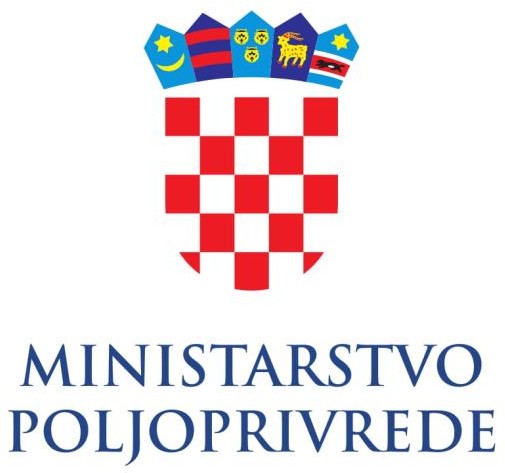 PROGRAM POTPORE ZA SUFINANCIRANJE RADA UZGOJNIH UDRUŽENJA U PODRUČJU STOČARSTVA ZA RAZDOBLJE 2021. – 2023. GODINEZagreb, kolovoz 2021. godinePROGRAM POTPORE ZA SUFINANCIRANJE RADA UZGOJNIH UDRUŽENJA U PODRUČJU STOČARSTVA ZA RAZDOBLJE 2021. – 2023. GODINEUVODTradicija udruživanja uzgajivača stoke u uzgojna udruženja duža je od stoljeća. Svrha udruživanja uzgajivača u uzgojna udruženja je ostvarivanje zajedničkih interesa koji su se kroz vremena mijenjali, no u osnovi uvijek je to unaprjeđenje uzgoja stoke kako genetskog tako i dohodovnog. Stočarstvo Republike Hrvatske kroz svoju povijest vezano je uz tehnologije i uzgojno selekcijske metode koje su karakteristične i za najrazvijenije stočarske zemlje. Aktualiziranje i vjerodostojno provođenje uzgojnih programa, implementacijom modernih i znanstveno potvrđenih selekcijskih metoda, ima dvostruko značenje za uzgoj stoke. Primarni značaj uzgojno selekcijskog rada sa stajališta dohodovnosti je unaprjeđenje uzgoja kroz stvaranje jedinki boljih proizvodnih odlika. S druge strane, uzgojno selekcijske metode imaju veliku ulogu u očuvanju specifičnih genotipova i značajan su alat u planskom vođenju programa očuvanja izvornih i zaštićenih pasmina domaćih životinja.Uzgojnim udruženjima se nakon pristupanja Republike Hrvatske u punopravno članstvo Europske unije pridaje veći znaćaj u provedbi uzgojnih programa. Prilagodbom uzgojnih udruženja aktualnoj zakonskoj reugulativi ona postaju nosioci uzgojnih programa u Republici Hrvatskoj. Program potpore za sufinanciranje rada uzgojnih udruženja u području stočarstva za razdoblje 2021. – 2023. godine ima za cilj pomoći uzgojnim udruženjima u učinkovitijem ostvarivanju uzgojnih ciljeva definiranih u uzgojnim programima kao i podizanje samostalnosti i neovisnosti uzgojnih udruženja.PROGRAM POTPORE ZA SUFINANCIRANJE RADA UZGOJNIH UDRUŽENJA U PODRUČJU STOČARSTVA ZA RAZDOBLJE 2021. – 2023. GODINENOSITELJ PROGRAMANositelj Programa potpore za sufinanciranje rada uzgojnih udruženja u području stočarstva za razdoblje 2021. – 2023. godine (u daljnjem tekstu: Program) je Ministarstvo poljoprivrede (u daljnjem tekstu: Ministarstvo) Republike Hrvatske.PRAVNA OSNOVAProgram ima uporište u sljedećim zakonskim propisima:članak 39. Zakona o poljoprivredi (»Narodne novine«, br. 118/18, 42/20, 127/20 i 52/21)Potpora iz Programa dodjeljuje se u skladu s Uredbom Komisije (EU) br. 1407/2013 od 18. prosinca 2013. o primjeni članaka 107. i 108. Ugovora o funkcioniranju Europske unije na de minimis potpore (SL L 352/1, 24.12.2013.) kako je izmijenjena Uredbom Komisije (EU) 2020/972 od 2. srpnja 2020. o izmjeni Uredbe (EU) br. 1407/2013 u pogledu njezina produljenja i o izmjeni Uredbe (EU) br. 651/2014 u pogledu njezina produljenja i odgovarajućih prilagodbi (SL L 215/3, 7.7.2020.).CILJ I MJERE PROGRAMASufinanciranjem Programa rada uzgojnih udruženja omogućit će se učinkovitija provedba programa uzgoja stoke u Republici Hrvatskoj, pri čemu će se sufinancirati:ustrojavanje i vođenje matičnih knjigaprovođenje postupaka ispitivanja proizvodnosti i testiranja stoke u svrhu procjene njihove uzgojne vrijednosti te radi unaprjeđenja i očuvanja pasmina stokeorganizacijsko i infrastrukturno unaprjeđenje rada uzgojnih udruženja.Ciljevi će se ostvariti sufinanciranjem mjera: administrativni troškovi ustrojavanja i daljnjeg vođenja matičnih knjiga troškovi ispitivanja koja provode uzgojna udruženja ili koje treće strane provode u njihovo ime, radi utvrđivanja genetske kakvoće ili prinosa stoke, uz iznimku provjera koje provodi vlasnik stoke kao i rutinskih provjera kakvoće mlijeka troškovi edukacije i informiranja uzgajivača stoke o provedbi uzgojnih programa sudjelovanje u radu nacionalnih i međunarodnih organizacija i skupova iz područja provedbe uzgojno - selekcijskog rada u stočarstvu.TRAJANJE PROGRAMAMjere utvrđene ovim Programom provodit će se u razdoblju 2021. – 2023. godine.KORISNICI POTPORAKorisnici potpora su uzgojna udruženja u području stočarstva priznata od strane Ministarstva koja: provode uzgojne programe u populacijama stoke u Republici Hrvatskoj imaju suglasnost Ministarstva za bavljenje uzgojem uzgojno valjanih životinja u skladu s odredbama Zakona o uzgoju domaćih životinja ("Narodne novine", 115/2018) i Uredbe (EU) 2016/1012 Europskog parlamenta i Vijeća od 8. lipnja 2016. o zootehničkim i genealoškim uvjetima za uzgoj uzgojno valjanih životinja čistih pasmina, uzgojno valjanih hibridnih svinja i njihovih zametnih proizvoda i trgovinu njima kao i za njihov ulazak u Uniju te o izmjeni Uredbe (EU) br. 652/2014, direktiva Vijeća 89/608/EEZ i 90/425/EEZ i stavljanju izvan snage određenih akata u području uzgoja životinja („Uredba o uzgoju životinja”) podnesu Zahtjev za sufinanciranje dostave potrebnu dokumentaciju nemaju nepodmirenih obveza javnih davanja.OČEKIVANI REZULTATOčekivani rezultat Programa je unaprjeđenje uzgojnih programa i učinkovitija provedba svih metoda i postupaka definiranih u uzgojnim programima u cilju genetskog unaprjeđenja populacija stoke za bitna proizvodna svojstva kao što su proizvodnja mesa, mlijeka, jaja, meda i drugih stočarskih proizvoda. S druge strane, sa stajališta izvornih i ugroženih pasmina domaćih životinja očekivani rezultat Programa je unaprjeđenje uzgojnih programa metodama koje osiguravaju učinkovitije očuvanje izvornih genotipova i genetske varijabilnosti u populacijama izvornih pasmina domaćih životinja. I na kraju, očekivani rezultat Programa je administrativno jačanje uzgojnih udruženja u provedbi uzgojnih programa.FINANCIJSKA SREDSTVA ZA PROVEDBU  PROGRAMAPotpora opisana u ovom Programu dodjeljuje se uzgojnim udruženjima koja ispunjavaju uvjete prihvatljivog korisnika potpore navedenog u poglavlju 2.5. ovog Programa, a financirat će se iz Državnog proračuna Republike Hrvatske za 2021. godinu i projekcija za 2022. i 2023. godinu, sa proračunske glave 06005 Ministarstva poljoprivrede, aktivnost A650126 Sufinanciranje rada uzgojnih udruženja, u iznosu od 1.900.000,00 kuna za 2021. godinu, 2.000.000,00 kuna za 2022. i 2.000.000,00 kuna 2023. godinu provedbe Programa.IZNOS SUFINANCIRANJA RADA UZGOJNIH UDRUŽENJAIznosi, kojima Republika Hrvatska putem Ministarstva sufinancira rad uzgojnih udruženja, definirani su razvrstavanjem udruga sukladno članku 3. stavku 2. Pravilnika o sadržaju vođenja registra udruga Republike Hrvatske i Registra stranih udruga u Republici Hrvatskoj (»Narodne novine«, 4/15), prema kojem sva uzgojna udruženja u Republici Hrvatskoj koja su nositelji uzgojnih programa možemo klasificirati u dvije skupine: udruge i savezi udruga.Udruge koje su članice saveza udruga nemaju pravo samostalno ostvarivati financijsku potporu iz ovog Programa.Iznos sredstava sufinanciranja kojima Ministarstvo sufinancira rad uzgojnih udruženja, nositelja uzgojnog/ih programa kroz ovaj Program iznosi do 90 %, a najviše:do 90.000,00 kn za udrugedo 300.000,00 kn za saveze udruga.Iznose prihvatljivih troškova od ukupno dodijeljenih sredstava prema obliku, udjelu i najvećem prihvatljivom iznosu prema točkama Programa prikazane su u Tablici 1.Tablica 1. Iznos prihvatljivih troškova dodijeljenih sredstava prema obliku uzgojnih udruženja prema udjelu i najvećem prihvatljivom iznosu prema točkama Programa:Ako se nakon zaprimanja svih pristiglih zahtjeva koji zadovoljavaju kriterije za sufinanciranje utvrdi da je ukupni iznos zahtjeva veći od iznosa osiguranog u Državnom proračunu za ovu namjenu, Ministarstvo će jedinstvenom Odlukom po prihvatljivim korisnicima, proporcionalno umanjiti jedinične iznose sredstava sufinanciranja iz ovog Programa.KRITERIJI ZA ODOBRAVANJE SREDSTAVA SUFINANCIRANJA RADA UZGOJNIH UDRUŽENJAVisina iznosa sufinanciranja određuje se temeljem glavnog i dodatnih kriterija definiranih u ovom Programu.Glavni kriterij je da li uzgojno udruženje ima status udruge više razine (savez udruga) ili niže razine (udruga), što se dokazuje uvidom u Ispis iz registra udruga Republike Hrvatske.3.2.1. GLAVNI KRITERIJSukladno glavnom kriteriju kojem ustrojbenom obliku udruženje pripada, definiran je osnovni najveći iznos sufinanciranja prema sljedećem:savezu udruga: do 170.000,00 knudruga: do 50.000,00 kn.3.2.2. DODATNI KRITERIJIOvisno o obliku udruženja različito su definirani dodatni kriteriji za saveze udruga i udruge koji određuju drugi dio iznosa potpore, a koji se u konačnici pribrajaju osnovnom iznosu potpore.Dodatni kriteriji za saveze udruga su:geografska rasprostranjenost populacije domaćih životinja obuhvaćena uzgojnim programom/ima na:do 5 županija: 10.000,00 kndo 10 županija: 20.000,00 knpreko 10 županija: 30.000,00 kn.*broj zaposlenika angažirani na poslovima provedbe uzgojnog/ih programa do 40.000,00 kn po jednom zaposleniku.veličina populacije domaćih životinja na koju se implicira provedba uzgojnog/ih programa izražena u broju uvjetnih grla (UG):do 30000 UG: do 20.000,00 knod 30000 do 60000 UG: do 40.000,00 knviše od 60000 UG: do 60.000,00 kn.Dodatni kriteriji za udruge su:geografska rasprostranjenost populacije domaćih životinja obuhvaćena uzgojnim programom/ima na:do 3 županije: do 10.000,00 kn4 i više županija: do 20.000,00 kn.*zaposlen djelatnik angažiran na poslovima provedbe uzgojnog/ih programa po udruzi do 40.000,00 kn.Ukupan iznos odobrenog sufinanciranja rada uzgojnog udruženja po podnesenom zahtjevu čini osnovni udio potpore definiran glavnim kriterijem i iznos definiran temeljem dodatnih kriterija.*Zaposlenik prihvatljiv za ostvarivanje dodatnog dijela potpore (za saveze udruga i udruge) je onaj koji je zaposlen (na puno ili dio radnog vremena) na poslovima provedbe uzgojnih programa zaključno s danom podnošenja zahtjeva što se dokazuje ugovorom o radu i elektroničkim zapisom o radnom stažu Hrvatskog zavoda za mirovinsko osiguranje.Ugovor o radu mora biti sklopljen do datuma podnošenja zahtjeva, na neodređeno vrijeme ili na razdoblje trajanja programa za koje je podnesen zahtjev za sufinanciranje (do jedne godine).PROVEDBA I KONTROLA PROVEDBE PROGRAMANadležno tijelo zaduženo za upravljanje, provedbu i praćenje provedbe mjera Programa je Ministarstvo. U svrhu praćenja mjera Programa Ministarstvo osnovat će Povjerenstvo za upravljanje Programom potpore za sufinanciranje uzgojnih udruženja za razdoblje 2021. 2023. godine, koje će razmatrati rezultate provedbe temeljem indikatora uspješnosti (poglavlje 5. ovog Programa) te temeljem istih donositi zaključke o provedbi i opravdanosti Programa.Ministarstvo na temelju podataka iz zahtjeva, podataka iz dostupnih registara i za ovu svrhu zatraženih podataka iz drugih registara obavlja administrativnu obradu zahtjeva za potporu, isplatu potpore uzgojnim udruženjima, zaprima financijske izvještaje o utrošku sredstava te provodi administrativnu kontrolu istih.Pravilnikom o provedbi mjera Programa potpore za sufinanciranje rada uzgojnih udruženja u području stočarstva za razdoblje 2021. – 2023. godine, detaljno će se propisati prihvatljivi i neprihvatljivi troškovi, način, rokovi i dokumentacija potrebna za podnošenje zahtjeva, administrativna kontrola zaprimljenih zahtjeva, odobravanje i isplata potpore, te način izvještavanja, kontrola na terenu i povrat potpore.INDIKATORI USPJEŠNOSTI PROGRAMAMinistarstvo u procjeni rezultata uspješnosti Programa nakon njegovog završetka u roku od 3 mjeseca, koristit će sljedeće indikatore:iskorištenost novčanih sredstava Državnog proračuna Republike Hrvatske, aktivnosti: A650126 Sufinanciranje rada uzgojnih udruženjabroj priznatih uzgojnih udruženja koja su ostvarila pravo na sufinanciranje u Programuudio novčanih sredstava sufinanciranja dodijeljenih iz Programa u ukupnom godišnjem prihodu priznatog uzgojnog udruženjabroj zaposlenih djelatnika u priznatim uzgojnim udruženjima na poslovima provedbe uzgojnih programa.Mjera sufinanciranjaVrsta troškovaNajveći mogući iznosprihvatljivih sredstava po točciNajveći mogući iznosprihvatljivih sredstava po točciMjera sufinanciranjaVrsta troškovasavez udruga doudruga doPotpora mjera a) (do 100 % dodijeljenih sredstava)Administrativni troškovi ustrojavanja i daljnjeg vođenja matičnih knjiga300.000,00 kn90.000,00 knPotpora mjera b) (do 70 % dodijeljenih sredstava)Troškovi ispitivanja koja provode uzgojna udruženja ili koje treće strane provode u njihovo ime, radi utvrđivanja genetske kakvoće ili prinosa stoke, uz iznimku provjera koje provodi vlasnik stoke kao i rutinskih provjera kakvoće mlijeka210.000,00 kn63.000,00 knPotpora mjera c) (do 30 % dodijeljenih sredstava)Troškovi edukacije i informiranja uzgajivača stoke o provedbi uzgojnih programa90.000,00 kn27.000,00 knPotpora mjera d) (do 10 % dodijeljenih sredstava)Sudjelovanje u radu nacionalnih imeđunarodnih organizacija i skupova iz područja provedbe uzgojno - selekcijskog radau stočarstvu30.000,00 kn9.000,00 kn